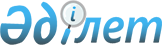 Қосымша дәрілік затпен қамтамасыз ету туралы
					
			Күшін жойған
			
			
		
					Астана қаласы мәслихатының 2008 жылғы 9 шілдедегі N 117/18-IV Шешімі. Астана қаласының Әділет департаментінде 2008 жылғы 15 тамызда нормативтік құқықтық кесімдерді Мемлекеттік тіркеудің тізіліміне N 543 болып енгізілді. Күші жойылды - Астана қаласы мәслихатының 2009 жылғы 26 тамыздағы N 244/37-IV Шешімімен.

      Ескерту. Астана қаласы мәслихатының 2009.08.26 N 244/37-IV Шешімімен.

______________________________      Қазақстан Республикасының 2004 жылғы 13 қаңтардағы "Дәрілік заттар туралы" Заңының 8 бабын басшылыққа ала отырып, Астана қаласының мәслихаты ШЕШТІ:

      1. 2008 жылғы жергілікті бюджет қаражаты есебінен "Жүйелі қызыл жегі" дертімен ауыратын науқастар амбулаториялық деңгейде Мофетила микофенолат дәрісімен тегін қамтамасыз етілсін.

      2. Осы шешім алғашқы ресми жарияланғаннан кейін күнтізбелік он күн өткен соң қолданысқа енеді.      Астана қаласы

      мәслихатының сессия төрағасы                  С.Богатырев      Астана қаласы

      мәслихатының хатшысы                          В.Редкокашин      КЕЛІСІЛДІ:      Астана қаласы денсаулық сақтау

      басқармасы бастығы                            Т.Кәрібеков      Астана қаласы экономика

      және бюджеттік жоспарлау

      басқармасы бастығының

      міндетін атқарушы                            Б.Сагын
					© 2012. Қазақстан Республикасы Әділет министрлігінің «Қазақстан Республикасының Заңнама және құқықтық ақпарат институты» ШЖҚ РМК
				